MONDAYAPRIL 25, 20166:30 PMPGS CafeteriaPLAINVILLE HIGH SCHOOLACTIVITIES BANQUETTICKETS $5.00/MEAL - Pay at doorFREE - HIGH SCHOOL STUDENTSMEAL Hamburgers  -  Baked Beans  -  Chips  -  Dessert  -  Drink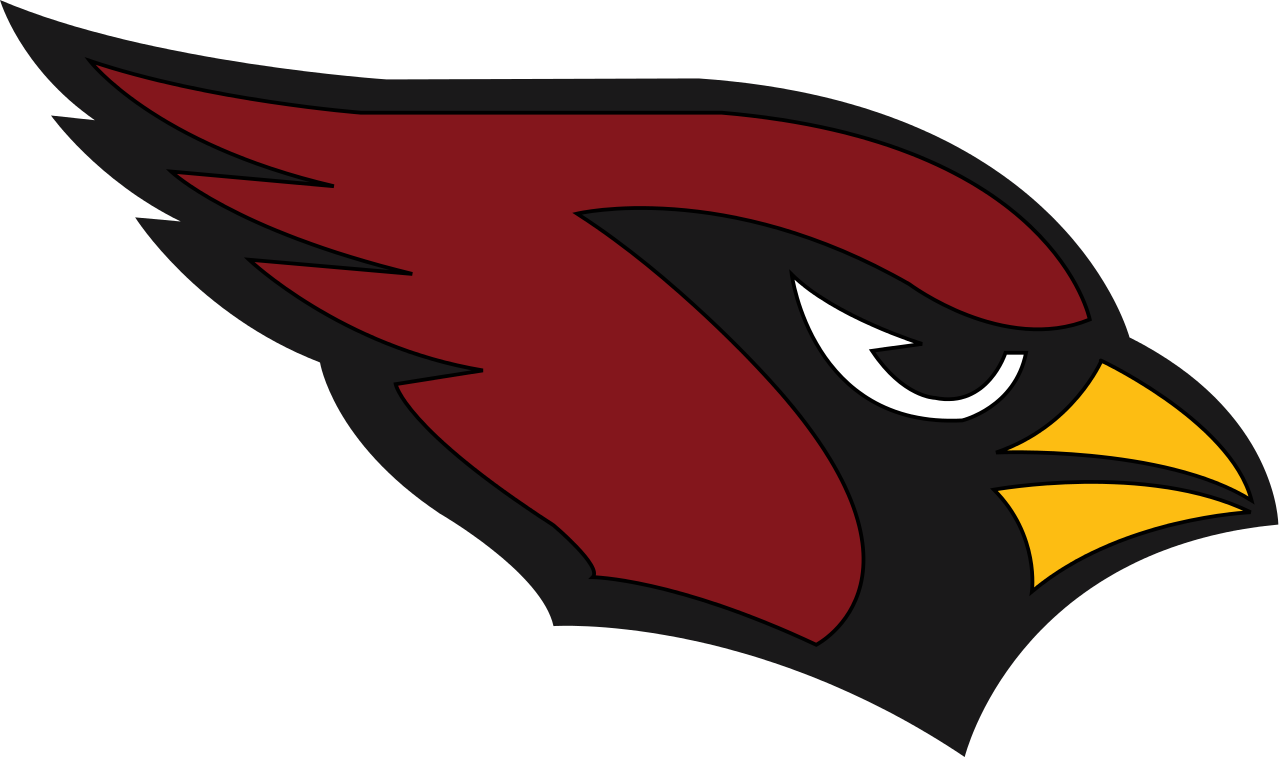 